Name________________________
 	   Date___________                  #_____ 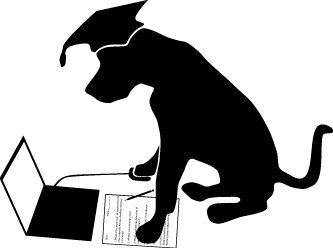                                                    4th Grade Math Proficient Test 7 - http://www.prepdog.org/4th/4mp7.htm
Total correct:  ____/20
Sketch a carnival spinner.  Divide the circle up into 25% red, 50% blue, 10% green, and 15% yellow.  Figure out the probability of the spinner landing on each color.http://www.prepdog.org/4th/4mp7.htm                                                                                         Prepdog.org- copyright 2014                                                                              #AnswerShow me how your brain works.  Explain or sketch how you solved the problem.Understanding1.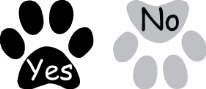 2.3.4.5.6.7.8.9.10.11.12.13.14.15.16.17. 18.19.20.